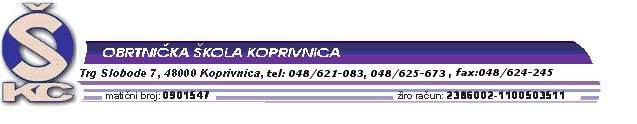 RASPORED OBRANE ZAVRŠNOG RADA10.06.2017.  PLINOINSTALATERPROSTORIJA:  50POVJERENSTVO ZA ZANIMANJE   PLINOINSTALATER BRAČKO VLADIMIR - predsjednik i mentor   EMIL GOLUB -  član   KUNŠTIĆ ŽELJKA – član BOŽO PERIŠA - član DAMIR ĐELEKOVČAN- zapisničar                                                                      Predsjednik Prosudbenoga odbora:                                                                          Ratimir LjubićRASPORED OBRANE ZAVRŠNOG RADA10.06.2017.   INSTALATER GRIJANJA I KLIMATIZACIJEPROSTORIJA: 50POVJERENSTVO ZA ZANIMANJE   INSTALATER GRIJANJA I KLIMATIZACIJEKUNŠTIĆ ŽELJKA - predsjednik i mentor   BRAČKO VLADIMIR -  član   BOŽO PERIŠA – članDAMIR ĐELEKOVČAN- ČLAN EMIL GOLUB - zapisničar                                                                      Predsjednik Prosudbenoga odbora:                                                                          Ratimir LjubićRASPORED OBRANE ZAVRŠNOG RADA10.06.2017.   VODOINSTALATERPROSTORIJA: 50POVJERENSTVO ZA ZANIMANJE   VODOINSTALATERVLADIMIR BRAČKO- predsjednik i mentor  EMIL GOLUB- članBOŽO PERIŠA – članKUNŠTIĆ ŽELJKA – članDAMIR ĐELEKOVČAN- zapisničar                                                                      Predsjednik Prosudbenoga odbora:                                                                          Ratimir LjubićRED.BROJUČENIKVRIJEME1.IVAN BERNAT8,002.LUKA PODOLSKI8,103.FILIP TREŠČEC8,204.PETAR ZVONAR8,30RED.BROJUČENIKVRIJEME1.MATEJ PODOLSKI8,402.MATEO MLINARIĆ8,503.PETAR SAVIĆ9,004.DAVID ŠUGIĆ9,105.LUKA HRŽENJAK9,206.SANDY RUŠEVLJAN9,307.JURICA STANČIN9,40RED.BROJUČENIKVRIJEME1.ĐURO KNEŽEVIĆ9,502.MARKO KUĆAN10,003.NEDELJKO ORŠOŠ10,104.ŽELJKO STRMECKI10.20